 ПОСТУПАК ЗА ИЗДАВАЊЕ ДУПЛИКАТА ДОКУМЕНАТА-  СВЕДОЧАНСТАВА И ДИПЛОМЕ 1. Одштампајте и попуните молбу за издавање дупликата која се налази на страни 2. 2. Попуните уплатнице и уплатите таксе (републичка административна такса и такса за оглас) према доле наведеним инструкцијама: ПРВА ТАКСА: Износ за уплату:  800, 00 динара Сврха уплате:  Pепубличка административна такса Прималац:  Буџет Републике Србије Рачун за уплату:  840-742221843-57 Модел  97 позив на број  41-019 , или пронађите позив на број за своју општину у табели: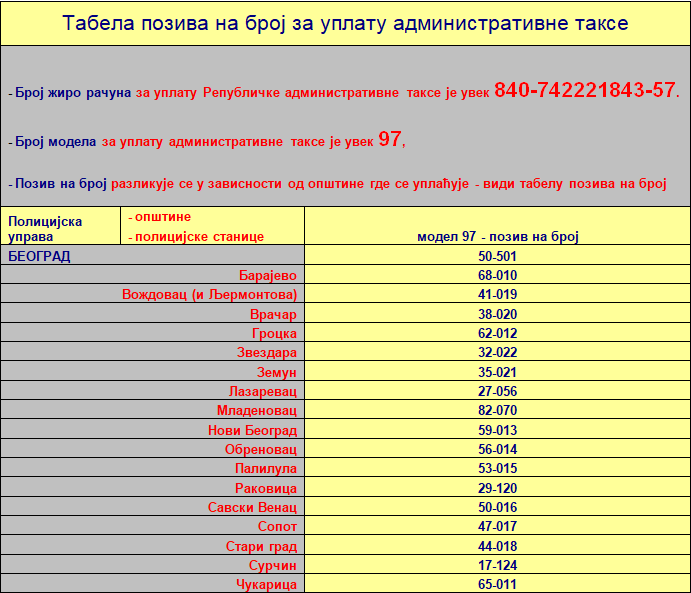 ДРУГА ТАКСА Износ за уплату:  346, 50 динара Сврха уплате:  За оглашавање неважеће дипломе или сведочанства Прималац:  ЈП  “Службени гласник“ Београд Рачун за уплату:  160-14944-58 У поље „позив на број“ упишите данашњи датум без тачке , нпр. 02052020 3. Изгубљено сведочанство или диплома треба да се огласи неважећим у „Службеном гласнику“ на следећи начин: Одштампајте и попуните текст огласа који се налази на страни 3. Уколико нисте сигурни које школске године сте завршили школовање, позовите школу на телефон.Текст огласа и примерак уплатнице (за оглашавање неважеће дипломе или сведочанства) пошаљите као препоручено писмо на адресу: ЈП „СЛУЖБЕНИ ГЛАСНИК“ (Одељење огласа) Јована Ристића 1 11000 Београд ШКОЛИ ДОСТАВИТЕ: Попуњену молбу за издавање дупликата сведочанства или дипломе По један примерак обе уплатнице Потврду из Поште о послатом препорученом писму Презиме и име:_________________________ Адреса________________________________ Број телефона__________________________ Техничка школа за дизајн коже,Војислава Илића 88, БеоградПредмет: МОЛБА ЗА ИЗДАВАЊЕ ДУПЛИКАТА    ______________________                                                              (дипломе/сведочанства) Молим Вас да ми издате дупликат дипломе/сведочанства о завршеној школи (__________разред) школске ___________/_____________године, образовни профил ____________________________________________________   јер сам оригинал изгубио-ла. Уз молбу прилажем: 1. Доказ о уплати за Републичку административну таксу 2. Доказ о уплати за оглашавање неважеће дипломе/сведочанства у „Сл. гласнику“ 3. Потврду из Поште о послатом препорученом писму са текстом огласа У Београду  ________________________                                                                                                            Подносилац молбе _________________________Оглас шаље Име и презиме: ___________________________ (са изгубљеног документа) Адреса Место: __________________________________ Улица и број:  ____________________________Т Е К С Т     О Г Л А С АОГЛАШАВАМ НЕВАЖЕЋИМ ИЗГУБЉЕНУ: (заокружи) 1. ДИПЛОМУ 2. СВЕДОЧАНСТВО О ЗАВРШЕНОМ ШКОЛОВАЊУ КОЈЕ ЈЕ ИЗДАТО ЗА ШКОЛСКУ _______/_______ ГОДИНУ, ОБРАЗОВНИ ПРОФИЛ___________________________________________ (____________ СТЕПЕН ШКОЛОВАЊА) НА ИМЕ______________________________ __________________________, КОЈЕ ЈЕ ИЗДАЛА ШКОЛА: ТЕХНИЧКА ШКОЛА ЗА ДИЗАЈН КОЖЕ, БЕОГРАД. У прилогу Вам шаљем доказ о уплати за оглашавање.                                                                                                       Потпис:                                                                                                                   ________________________